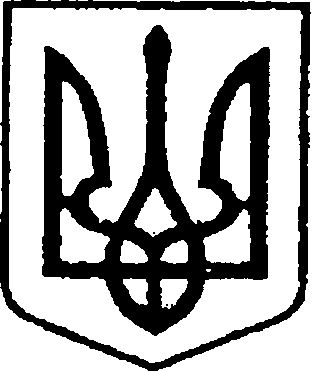 УКРАЇНАЧЕРНІГІВСЬКА ОБЛАСТЬН І Ж И Н С Ь К А    М І С Ь К А    Р А Д АВ И К О Н А В Ч И Й    К О М І Т Е ТР І Ш Е Н Н Явід  20 січня 2022 року	                           м. Ніжин	                              №      Про нагородження Почесною грамотою виконавчого комітету Ніжинської міської радиз нагоди ювілеюВідповідно до статей 40, 42, 59 Закону України «Про місцеве самоврядування в Україні», рішення Ніжинської міської ради Чернігівської області «Про внесення змін до рішення Ніжинської міської ради                            від 03 травня 2017 року №27-23/2017 «Про затвердження Положень                  про Почесну грамоту, Грамоту та Подяку виконавчого комітету Ніжинської міської ради» від 02.02.2018 р. №18-35/2018, Регламенту виконавчого комітету Ніжинської міської ради Чернігівської області VІІI скликання, затвердженого рішенням Ніжинської міської ради Чернігівської області VІІI скликання від 24.12.2020 р. №27-4/2020, розглянувши клопотання начальника Управління культури і туризму Ніжинської міської ради Бассак Тетяни Федорівни виконавчий комітет Ніжинської міської ради вирішив: 	1.Нагородити Почесною грамотою виконавчого комітету Ніжинської міської ради:	1.1.Голуба Сергія Олександровича, директора Ніжинської дитячої музичної школи, хормейстера зразкового аматорського хорового колективу «Сяйво», заслуженого працівника культури України за багаторічну плідну працю, великий вклад у справу музично-естетичного виховання дітей та з нагоди 75 – річчя від Дня народження;	1.2.Єсипенко Людмилу Іванівну, заступника директора з навчально-виховної роботи Ніжинської дитячої музичної школи, викладача-методиста вищої категорії за багаторічну плідну працю, великий вклад у справу музично-естетичного виховання дітей та з нагоди 75 – річчя від Дня народження.	2.Відділу юридично-кадрового забезпечення апарату виконавчого комітету Ніжинської міської ради (Лега В.О.) забезпечити оприлюднення цього рішення на офіційному сайті Ніжинської міської ради.3.Відділу бухгалтерського обліку апарату виконавчого комітету Ніжинської міської ради (Єфіменко Н.Є.) забезпечити виконання цього рішення у частині придбання бланку Почесної грамоти, рамок.4.Фінансовому управлінню Ніжинської міської ради виділити виконавчому комітету Ніжинської міської ради кошти за рахунок міської цільової програми заходів з відзначення державних та професійних свят, ювілейних та святкових дат, відзначення осіб, які зробили вагомий внесок                    у розвиток Ніжинської міської ТГ, здійснення представницьких та інших заходів на 2021 рік:4.1.у сумі 496,9 грн. на покриття витрат на грошову винагороду –      КТКВ (0210180), КЕКВ (2730);4.2.у сумі 700,00 грн. на покриття витрат для придбання квіткової продукції – КТКВ (0210180), КЕКВ (2210).5.Контроль за виконанням цього рішення покласти на керуючого справами виконавчого комітету Ніжинської міської ради Салогуба В.В.    	Міський голова                                                     Олександр КОДОЛАПояснювальна запискадо проекту рішення «Про нагородження Почесною грамотою виконавчого комітету Ніжинської міської ради»	Відповідно до ст. 40 Закону України «Про місцеве самоврядування                в Україні», рішення Ніжинської міської ради Чернігівської області                     «Про внесення змін до рішення Ніжинської міської ради від 03 травня                 2017 року №27-23/2017 «Про затвердження Положень про Почесну грамоту, Грамоту та Подяку виконавчого комітету Ніжинської міської ради»                        від 02.02.2018р. №18-35/2018, клопотання начальника Управління культури і туризму Бассак Т. Ф. до нагородження Почесною грамотою виконавчого комітету Ніжинської міської ради пропонуються Голуб Сергій Олександрович, директор Ніжинської дитячої музичної школи, хормейстер зразкового аматорського хорового колективу «Сяйво», заслужений працівник культури України та Єсипенко Людмила Іванівна, заступник директора з навчально-виховної роботи Ніжинської дитячої музичної школи, викладач-методист вищої категорії.	Проект рішення складається з п’яти розділів.	Відділ юридично-кадрового забезпечення апарату виконавчого комітету Ніжинської міської ради, відповідно до Закону України «Про доступ                       до публічної інформації», забезпечує опублікування цього рішення шляхом оприлюднення на офіційному сайті Ніжинської міської ради. Доповідати проект рішення на засіданні буде начальник сектору з питань кадрової політики відділу юридично-кадрового забезпечення апарату виконавчого комітету Ніжинської міської ради Кучер Людмила Сергіївна.Начальник відділу юридично-кадровогозабезпечення апарату виконавчогокомітету Ніжинської міської ради                                                          В. О. Лега